ИЗМЕНЕНИЯ№2к Проектной декларации от 11.10.2012г.ООО «Коршуновстрой-дело»на строительство многоквартирного жилого дома по адресу:Иркутская область, г. Железногорск-Илимский, район жилого дома 53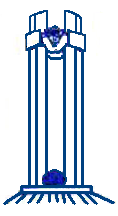  665653 Россияг. Железногорск-Илимскийул. Иващенко дом 20, а/я 132 (39566) 3-05-15(39566) 3-05-15, 3-04-27E-mail korshunovstroy @ mail.ruE-mail Alena523@mail.ruр/с 40702810018090103700в Братском ОСБ 2413/0116Байкальского СБ РФБИК042520607к/с 30101810900000000607ИНН 3834010139КПП 383401001«3131»мартамартамарта2013г.№На На №отУТВЕРЖДАЮ:Генеральный директор ООО «Коршунострой-дело»_____________/С.А.Тимошенко/31 марта 2013 годаУТВЕРЖДАЮ:Генеральный директор ООО «Коршунострой-дело»_____________/С.А.Тимошенко/31 марта 2013 годаУТВЕРЖДАЮ:Генеральный директор ООО «Коршунострой-дело»_____________/С.А.Тимошенко/31 марта 2013 годаУТВЕРЖДАЮ:Генеральный директор ООО «Коршунострой-дело»_____________/С.А.Тимошенко/31 марта 2013 годаУТВЕРЖДАЮ:Генеральный директор ООО «Коршунострой-дело»_____________/С.А.Тимошенко/31 марта 2013 годаУТВЕРЖДАЮ:Генеральный директор ООО «Коршунострой-дело»_____________/С.А.Тимошенко/31 марта 2013 годаУТВЕРЖДАЮ:Генеральный директор ООО «Коршунострой-дело»_____________/С.А.Тимошенко/31 марта 2013 годаУТВЕРЖДАЮ:Генеральный директор ООО «Коршунострой-дело»_____________/С.А.Тимошенко/31 марта 2013 годаУТВЕРЖДАЮ:Генеральный директор ООО «Коршунострой-дело»_____________/С.А.Тимошенко/31 марта 2013 годаУТВЕРЖДАЮ:Генеральный директор ООО «Коршунострой-дело»_____________/С.А.Тимошенко/31 марта 2013 годаУТВЕРЖДАЮ:Генеральный директор ООО «Коршунострой-дело»_____________/С.А.Тимошенко/31 марта 2013 годаУТВЕРЖДАЮ:Генеральный директор ООО «Коршунострой-дело»_____________/С.А.Тимошенко/31 марта 2013 годаУТВЕРЖДАЮ:Генеральный директор ООО «Коршунострой-дело»_____________/С.А.Тимошенко/31 марта 2013 годаУТВЕРЖДАЮ:Генеральный директор ООО «Коршунострой-дело»_____________/С.А.Тимошенко/31 марта 2013 годаУТВЕРЖДАЮ:Генеральный директор ООО «Коршунострой-дело»_____________/С.А.Тимошенко/31 марта 2013 годаУТВЕРЖДАЮ:Генеральный директор ООО «Коршунострой-дело»_____________/С.А.Тимошенко/31 марта 2013 годаУТВЕРЖДАЮ:Генеральный директор ООО «Коршунострой-дело»_____________/С.А.Тимошенко/31 марта 2013 годаУТВЕРЖДАЮ:Генеральный директор ООО «Коршунострой-дело»_____________/С.А.Тимошенко/31 марта 2013 годаУТВЕРЖДАЮ:Генеральный директор ООО «Коршунострой-дело»_____________/С.А.Тимошенко/31 марта 2013 годаУТВЕРЖДАЮ:Генеральный директор ООО «Коршунострой-дело»_____________/С.А.Тимошенко/31 марта 2013 годаУТВЕРЖДАЮ:Генеральный директор ООО «Коршунострой-дело»_____________/С.А.Тимошенко/31 марта 2013 годаУТВЕРЖДАЮ:Генеральный директор ООО «Коршунострой-дело»_____________/С.А.Тимошенко/31 марта 2013 годаУТВЕРЖДАЮ:Генеральный директор ООО «Коршунострой-дело»_____________/С.А.Тимошенко/31 марта 2013 годаУТВЕРЖДАЮ:Генеральный директор ООО «Коршунострой-дело»_____________/С.А.Тимошенко/31 марта 2013 годаУТВЕРЖДАЮ:Генеральный директор ООО «Коршунострой-дело»_____________/С.А.Тимошенко/31 марта 2013 годаУТВЕРЖДАЮ:Генеральный директор ООО «Коршунострой-дело»_____________/С.А.Тимошенко/31 марта 2013 годаУТВЕРЖДАЮ:Генеральный директор ООО «Коршунострой-дело»_____________/С.А.Тимошенко/31 марта 2013 годаУТВЕРЖДАЮ:Генеральный директор ООО «Коршунострой-дело»_____________/С.А.Тимошенко/31 марта 2013 годаУТВЕРЖДАЮ:Генеральный директор ООО «Коршунострой-дело»_____________/С.А.Тимошенко/31 марта 2013 годаУТВЕРЖДАЮ:Генеральный директор ООО «Коршунострой-дело»_____________/С.А.Тимошенко/31 марта 2013 годаУТВЕРЖДАЮ:Генеральный директор ООО «Коршунострой-дело»_____________/С.А.Тимошенко/31 марта 2013 годаУТВЕРЖДАЮ:Генеральный директор ООО «Коршунострой-дело»_____________/С.А.Тимошенко/31 марта 2013 годаУТВЕРЖДАЮ:Генеральный директор ООО «Коршунострой-дело»_____________/С.А.Тимошенко/31 марта 2013 годаУТВЕРЖДАЮ:Генеральный директор ООО «Коршунострой-дело»_____________/С.А.Тимошенко/31 марта 2013 годаУТВЕРЖДАЮ:Генеральный директор ООО «Коршунострой-дело»_____________/С.А.Тимошенко/31 марта 2013 годаУТВЕРЖДАЮ:Генеральный директор ООО «Коршунострой-дело»_____________/С.А.Тимошенко/31 марта 2013 годаУТВЕРЖДАЮ:Генеральный директор ООО «Коршунострой-дело»_____________/С.А.Тимошенко/31 марта 2013 годаУТВЕРЖДАЮ:Генеральный директор ООО «Коршунострой-дело»_____________/С.А.Тимошенко/31 марта 2013 годаУТВЕРЖДАЮ:Генеральный директор ООО «Коршунострой-дело»_____________/С.А.Тимошенко/31 марта 2013 годаУТВЕРЖДАЮ:Генеральный директор ООО «Коршунострой-дело»_____________/С.А.Тимошенко/31 марта 2013 годаУТВЕРЖДАЮ:Генеральный директор ООО «Коршунострой-дело»_____________/С.А.Тимошенко/31 марта 2013 годаУТВЕРЖДАЮ:Генеральный директор ООО «Коршунострой-дело»_____________/С.А.Тимошенко/31 марта 2013 годаУТВЕРЖДАЮ:Генеральный директор ООО «Коршунострой-дело»_____________/С.А.Тимошенко/31 марта 2013 годаУТВЕРЖДАЮ:Генеральный директор ООО «Коршунострой-дело»_____________/С.А.Тимошенко/31 марта 2013 годаУТВЕРЖДАЮ:Генеральный директор ООО «Коршунострой-дело»_____________/С.А.Тимошенко/31 марта 2013 годаУТВЕРЖДАЮ:Генеральный директор ООО «Коршунострой-дело»_____________/С.А.Тимошенко/31 марта 2013 годаУТВЕРЖДАЮ:Генеральный директор ООО «Коршунострой-дело»_____________/С.А.Тимошенко/31 марта 2013 годаУТВЕРЖДАЮ:Генеральный директор ООО «Коршунострой-дело»_____________/С.А.Тимошенко/31 марта 2013 годаУТВЕРЖДАЮ:Генеральный директор ООО «Коршунострой-дело»_____________/С.А.Тимошенко/31 марта 2013 годаУТВЕРЖДАЮ:Генеральный директор ООО «Коршунострой-дело»_____________/С.А.Тимошенко/31 марта 2013 годаУТВЕРЖДАЮ:Генеральный директор ООО «Коршунострой-дело»_____________/С.А.Тимошенко/31 марта 2013 годаУТВЕРЖДАЮ:Генеральный директор ООО «Коршунострой-дело»_____________/С.А.Тимошенко/31 марта 2013 годаУТВЕРЖДАЮ:Генеральный директор ООО «Коршунострой-дело»_____________/С.А.Тимошенко/31 марта 2013 годаУТВЕРЖДАЮ:Генеральный директор ООО «Коршунострой-дело»_____________/С.А.Тимошенко/31 марта 2013 годаУТВЕРЖДАЮ:Генеральный директор ООО «Коршунострой-дело»_____________/С.А.Тимошенко/31 марта 2013 годаУТВЕРЖДАЮ:Генеральный директор ООО «Коршунострой-дело»_____________/С.А.Тимошенко/31 марта 2013 годаУТВЕРЖДАЮ:Генеральный директор ООО «Коршунострой-дело»_____________/С.А.Тимошенко/31 марта 2013 годаУТВЕРЖДАЮ:Генеральный директор ООО «Коршунострой-дело»_____________/С.А.Тимошенко/31 марта 2013 годаУТВЕРЖДАЮ:Генеральный директор ООО «Коршунострой-дело»_____________/С.А.Тимошенко/31 марта 2013 годаУТВЕРЖДАЮ:Генеральный директор ООО «Коршунострой-дело»_____________/С.А.Тимошенко/31 марта 2013 годаУТВЕРЖДАЮ:Генеральный директор ООО «Коршунострой-дело»_____________/С.А.Тимошенко/31 марта 2013 годаУТВЕРЖДАЮ:Генеральный директор ООО «Коршунострой-дело»_____________/С.А.Тимошенко/31 марта 2013 годаУТВЕРЖДАЮ:Генеральный директор ООО «Коршунострой-дело»_____________/С.А.Тимошенко/31 марта 2013 годаУТВЕРЖДАЮ:Генеральный директор ООО «Коршунострой-дело»_____________/С.А.Тимошенко/31 марта 2013 годаУТВЕРЖДАЮ:Генеральный директор ООО «Коршунострой-дело»_____________/С.А.Тимошенко/31 марта 2013 годаУТВЕРЖДАЮ:Генеральный директор ООО «Коршунострой-дело»_____________/С.А.Тимошенко/31 марта 2013 годаУТВЕРЖДАЮ:Генеральный директор ООО «Коршунострой-дело»_____________/С.А.Тимошенко/31 марта 2013 годаУТВЕРЖДАЮ:Генеральный директор ООО «Коршунострой-дело»_____________/С.А.Тимошенко/31 марта 2013 годаУТВЕРЖДАЮ:Генеральный директор ООО «Коршунострой-дело»_____________/С.А.Тимошенко/31 марта 2013 годаУТВЕРЖДАЮ:Генеральный директор ООО «Коршунострой-дело»_____________/С.А.Тимошенко/31 марта 2013 годаУТВЕРЖДАЮ:Генеральный директор ООО «Коршунострой-дело»_____________/С.А.Тимошенко/31 марта 2013 годаУТВЕРЖДАЮ:Генеральный директор ООО «Коршунострой-дело»_____________/С.А.Тимошенко/31 марта 2013 года1.  Информация о застройщике1.  Информация о застройщике1.  Информация о застройщике1.  Информация о застройщике1.1Фирменное наименование застройщика Полное: Общество с ограниченной ответственностью «Коршуновстрой-дело» Сокращенное:  ООО «Коршуновстрой-дело»Генеральный директор ООО  - Тимошенко Сергей АнатольевичПолное: Общество с ограниченной ответственностью «Коршуновстрой-дело» Сокращенное:  ООО «Коршуновстрой-дело»Генеральный директор ООО  - Тимошенко Сергей АнатольевичМесто нахождения застройщика 665651, Иркутская обл., Нижнеилимский р-н, г. Железногорск-Илимский, ул. Иващенко, д. 20665651, Иркутская обл., Нижнеилимский р-н, г. Железногорск-Илимский, ул. Иващенко, д. 20Телефон, факс, адрес электронной почтыТел/Факс.: +7 (39566) 3-05-15, E-mail: korshunovstroy@mail.ru Тел/Факс.: +7 (39566) 3-05-15, E-mail: korshunovstroy@mail.ru Режим работы застройщика Понедельник – пятница с 08:00 до 17:30 часов, перерыв на обед с 12:30 часов до 14.00 часов. Выходные дни – суббота, воскресенье.Понедельник – пятница с 08:00 до 17:30 часов, перерыв на обед с 12:30 часов до 14.00 часов. Выходные дни – суббота, воскресенье.1.2Государственная регистрация застройщикаОГРН 1043880056626, Свидетельство о государственной регистрации ЮЛ от 02.12.2004г., серия 38 № 000194641. Орган государственной регистрации: Межрайонная инспекция Министерства Российской Федерации по налогам и сборам №17 по Иркутской области.Состоит на учете в Межрайонной инспекции Федеральной налоговой службы России №11 Иркутской области и Усть-Ордынскому Бурятскому Автономному округу с 02.12.2004г., ИНН 3834010139, КПП 383401001, свидетельство о постановке на учет российской организации в налоговом органе по месту нахождения на территории РФ  серия 38 № 002423995.ОГРН 1043880056626, Свидетельство о государственной регистрации ЮЛ от 02.12.2004г., серия 38 № 000194641. Орган государственной регистрации: Межрайонная инспекция Министерства Российской Федерации по налогам и сборам №17 по Иркутской области.Состоит на учете в Межрайонной инспекции Федеральной налоговой службы России №11 Иркутской области и Усть-Ордынскому Бурятскому Автономному округу с 02.12.2004г., ИНН 3834010139, КПП 383401001, свидетельство о постановке на учет российской организации в налоговом органе по месту нахождения на территории РФ  серия 38 № 002423995.1.3Учредители (участники) застройщикаЕдинственный участник – Тимошенко Сергей Анатольевич. Размер доли в уставном капитале – 100 процентов.Количество голосов – 100 процентов.Единственный участник – Тимошенко Сергей Анатольевич. Размер доли в уставном капитале – 100 процентов.Количество голосов – 100 процентов.1.4Проекты строительства, в которых застройщик принимал участие 28-квартирного жилого дома, расположенного по адресу: г.Железногорск-Илимский, 2 квартал, д. 22; [Срок по ПД: июнь 2012 г. Срок по факту: 14.12.2012г.];24-квартирного жилого дома, расположенного по адресу: г.Железногорск-Илимский, 1 квартал, д.53; [Срок по ПД: октябрь 2010 г. Срок по факту: 14.10.2010г.]28-квартирного жилого дома, расположенного по адресу: г.Железногорск-Илимский, 2 квартал, д. 22; [Срок по ПД: июнь 2012 г. Срок по факту: 14.12.2012г.];24-квартирного жилого дома, расположенного по адресу: г.Железногорск-Илимский, 1 квартал, д.53; [Срок по ПД: октябрь 2010 г. Срок по факту: 14.10.2010г.]1.5Вид лицензируемой деятельности и информация о лицензииСвидетельство о допуске №08420099.02-2010-3834010139-П-110 от 29.12.2010г. Выдано некоммерческим партнерством саморегулируемой организации «Управление проектировщиков Северо-Запада», рег. номер в государственном реестре саморегулируемых организаций СРО-П-110-29122009. Срок действия свидетельства: без ограничения срока.Свидетельство о допуске №08420099.02-2010-3834010139-П-110 от 29.12.2010г. Выдано некоммерческим партнерством саморегулируемой организации «Управление проектировщиков Северо-Запада», рег. номер в государственном реестре саморегулируемых организаций СРО-П-110-29122009. Срок действия свидетельства: без ограничения срока.1.6Финансовый результат текущего года застройщикаПо состоянию на 30.12.2012г. Прибыль — 1,38 тыс. руб., Дебиторская задолженность —  6,557 тыс. руб. Кредиторская задолженность – 0По состоянию на 30.12.2012г. Прибыль — 1,38 тыс. руб., Дебиторская задолженность —  6,557 тыс. руб. Кредиторская задолженность – 02. Информация о проекте строительства2. Информация о проекте строительства2. Информация о проекте строительства2.1Цель проекта строительства Цель проекта строительства Целью проекта является строительство многоквартирного жилого дома  для предоставления возможности приобретения гражданам жилья, отвечающего современным требованиям рынка в плане планировок квартир, их стоимости, а также современным строительным нормам и требованиям.Адрес: Иркутская область, г. Железногорск-Илимский, 1 квартал, район жилого дома 53.Этапы и сроки  реализации проектаЭтапы и сроки  реализации проектаНачало строительства – ноябрь 2012 г.Этапы строительства объекта: работы нулевого цикла (ноябрь - декабрь 2012 г.); возведение каркаса здания (декабрь 2012 г. - апрель 2013 г.); отделочные работы (апрель - июнь 2013 г.); благоустройство (май  - июнь 2013 г.).2.2Разрешение на строительствоРазрешение на строительствоРазрешение № RU38515102-26Р/2012 от 10.10.2012 г. на строительство многоквартирного жилого дома.Наименование уполномоченного федерального органа исполнительной власти, осуществляющего выдачу разрешения на строительство: Отдел строительства, архитектуры и городского хозяйства Администрации муниципального образования «Железногорск-Илимское городское поселение».2.3Права застройщика на земельный участок, предоставленный для строительства Права застройщика на земельный участок, предоставленный для строительства Земельный участок, категория земель: земли населенных пунктов, разрешенное использование: строительство многоквартирного дома (24-квартирный), общая площадь 675кв.м, по адресу: Иркутская область, г. Железногорск-Илимский, 1 квартал, район жилого дома 53.Вид права: аренда на основании Постановления Администрации Нижнеилимского муниципального района №1202 от 26.09.2012г. «О предоставлении земельного участка в г. Железногорск-Илимский» и Договора аренды земельного участка №76-12 от 27.09.2012г., дата регистрации 09.10.2012 г., № 38-38-06/011/2012-289 в Управлении федеральной службы государственной регистрации, кадастра и картографии по Иркутской области.Собственник: МО «Нижнеилимский район».Кадастровый номер: 38:12:010105:4456.S земельного участка: 675 кв.м.Элементы благоустройства Элементы благоустройства Вертикальная планировка придворовой территории, устройство отмостки, подъездов и мест парковки для автомобилей с твердым покрытием, газоном с посевом трав, площадки для установки мусорных контейнеров, установка урн и скамеек возле каждого подъезда, установка детского игрового оборудования. Выполнение адресной нумерации дома (табличка с номером дома).2.4Местоположение строящихся многоквартирных домовМестоположение строящихся многоквартирных домовСтроительство объекта осуществляется на земельном участке по адресу: Иркутская область, Нижнеилимский район, г.Железногорск-Илимский, 1 квартал, район жилого дома №53.Участок представляет собой свободную от застройки территорию. Жилой многоквартирный дом в кирпичном исполнении; фундамент ленточный железобетонный, внешние стены – навесной вентилируемый фасад, кровля двухскатная.  Конструктивная схема здания: с несущими продольными кирпичными стенами. Жилой дом оборудован системой водоснабжения, электроснабжения, системой отопления, естественной вентиляции. Строительство выполняется по индивидуальному проекту.Градостроительный план земельного участка утвержден Постановлением Администрации МО «Железногорск-Илимское городское поселение» от 03.10.2012г. №389.Технические условия на подключение к сетям электроснабжения, теплоснабжения, водоснабжения и канализации:Технические условия № 203-01/4247 на технологическое присоединение к электрической сети от 12.07.2012 г., выданные ОАО «ИЭСК» «Северные электрические сети».Технические условия № 208/207-08/668 на подключение к тепловым сетям от 27.07.2012 г., выданные ОАО«Иркутскэнерго» филиал ТЭЦ-16.Технические условия на подключение к сетям водоснабжения от 27.08.2012 г., выданные ООО «Иркутские Коммунальные Системы».Технические условия на подключение к канализации от 30.08.2012 г., выданные ООО «СКВ».2.5Количество в составе строящихся многоквартирных домов  самостоятельных частей и описание технических характеристик  самостоятельных частей  в соответствии с проектной документациейКоличество в составе строящихся многоквартирных домов  самостоятельных частей и описание технических характеристик  самостоятельных частей  в соответствии с проектной документациейПлощадь застройки – 522,3 кв.м.Количество этажей  –  3.Общая площадь квартир – 1181,4 кв.м., в том числе:                                               однокомнатных – 3 шт.,  двухкомнатных – 14 шт.,                     трехкомнатных – 6 шт.,  четырехкомнатных – 1 шт. Здание прямоугольное в плане двух подъездное, с тремя наземными этажами, габариты здания по осям: 10,8 м(12,0м) х 44,25 м. Конструктивная схема здания - несущие продольные и поперечные стены, объединенные плоскими плитами перекрытия.Фундамент – сборный, бетонный.Наружные стены – керамический камень, 380 мм.Внутренние продольные и поперечные стены – керамический камень 380 мм. Межквартирные перегородки – газобетонные блоки 200 мм.                              Внутриквартирные перегородки-газобетонные 100 мм, санузлы – кирпичные, армированные, 120 мм.Лестничные клетки – монолитные железобетонные, с опиранием на кирпичные стены.Кровля секций  двускатная, неэксплуатируемая, с внешним организованным водостоком.Окна – металлопластиковый профиль с 2-хслойным стеклопакетом.Отделка здания наружняя-утпепленный вентилируемый фасад, металлосайдинг.2.6Функциональное назначение нежилых помещений в многоквартирном доме, не входящих в состав общего имущества в многоквартирном домеФункциональное назначение нежилых помещений в многоквартирном доме, не входящих в состав общего имущества в многоквартирном домеНежилые помещения, не входящих в состав общего имущества в многоквартирных домах, отсутствуют.2.7Состав общего имущества Состав общего имущества В общей собственности будут находиться помещения общего пользования, в том числе крыши, крыльца, лестницы, вспомогательные технические площади, обеспечивающие эксплуатацию здания, а также иные помещения, в которых расположены оборудование и системы инженерного обеспечения здания.2.8Предполагаемый срок получения разрешения на ввод  в эксплуатацию строящихся многоквартирных домовПредполагаемый срок получения разрешения на ввод  в эксплуатацию строящихся многоквартирных домовIII квартал 2013г.Орган, уполномоченный на выдачу разрешения на ввод многоквартирных домов в эксплуатацию Орган, уполномоченный на выдачу разрешения на ввод многоквартирных домов в эксплуатацию Администрация муниципального образования «Железногорск-Илимское городское поселение»2.9Возможные финансовые и прочие риски при осуществлении проекта строительства и мерах по добровольному страхованию застройщиком таких рисков Возможные финансовые и прочие риски при осуществлении проекта строительства и мерах по добровольному страхованию застройщиком таких рисков В случае возникновения финансовых и прочих рисков при проведении строительных работ, связанных с обстоятельствами непреодолимой силы, в том числе, но не исключительно: стихийных бедствий, военных действий любого характера, блокады, решений правительственных органов, изменений ставок рефинансирования Центрального банка РФ, изменений налогового законодательства РФ, а также неблагоприятных погодных условий исполнение обязательств по договору участия в долевом строительстве отодвигается соразмерно времени действия этих обстоятельств.Добровольное страхование рисков застройщиком не производится. 2.10Планируемая стоимость строительства многоквартирных домов Планируемая стоимость строительства многоквартирных домов Планируемая стоимость строительства – 37 млн. рублей2.11Перечень организаций, осуществляющих основные строительно-монтажные и другие работы (подрядчиков)Перечень организаций, осуществляющих основные строительно-монтажные и другие работы (подрядчиков)ООО «Коршуновстрой-дело»Свидетельство о допуске №08420099.02-2010-3834010139-П-110 от 29.12.2010. Выдано некоммерческим партнерством саморегулируемой организации «Управление проектировщиков Северо-Запада», рег. номер в государственном реестре саморегулируемых организаций СРО-П-110-29122009. Срок действия свидетельства: без ограничения срока.2.12Способы обеспечения исполнения обязательств застройщика по договору участия в долевом строительствеСпособы обеспечения исполнения обязательств застройщика по договору участия в долевом строительствеВ обеспечение исполнения обязательств Застройщика по договору с момента государственной регистрации у Участника долевого строительства считаются находящимися в залоге предоставленные для строительства многоквартирного дома, в состав которого входят объекты долевого строительства: земельный участок площадью 675 кв.м, расположенный по адресу: Иркутская обл., Нижнеилимский р-н, г. Железногорск-Илимский, 1 квартал, район жилого дома №53;- объект незавершенного строительства – строящийся многоквартирный дом, в состав которого входят объекты долевого строительства.2.13Иные договоры и сделки, на основании которых привлекаются денежные средства для строительства многоквартирных домов Иные договоры и сделки, на основании которых привлекаются денежные средства для строительства многоквартирных домов На момент составления настоящей проектной декларации иные договоры и сделки, на основании которых привлекаются денежные средства для строительства многоквартирных домов, не заключались.